Year 1 Learning (12.02.21) Alternative Year 1 Learning (12.02.21) Alternative Year 1 Learning (12.02.21) Alternative Year 1 Learning (12.02.21) Alternative Motor skillsHave a go at the Leap Frog pencil control sheet.Can you do 5 press ups?Can you do 5 sit ups?Motor skillsHave a go at the Leap Frog pencil control sheet.Can you do 5 press ups?Can you do 5 sit ups?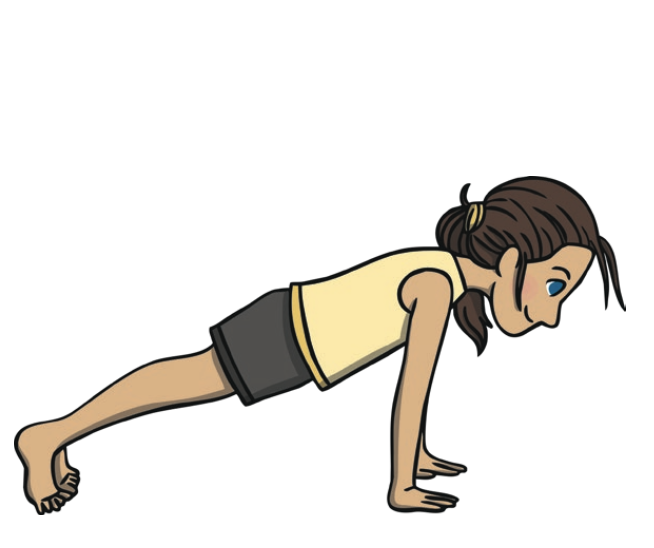 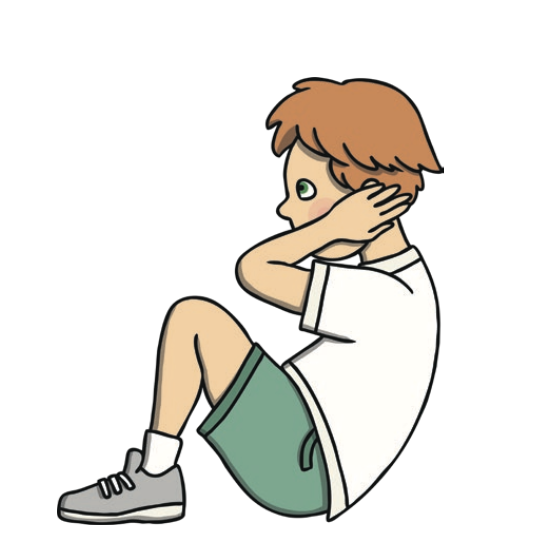 English Learning intention: To recap ‘Peter and the Wolf’ Go through the PowerPoint and see if you can use the clues to work out who the characters are and talk about what happens next in the story. Phonics: orHandwriting: orEnglish Alternative 1Go through the PowerPoint and see if you can use the clues to work out who the characters are and talk about what happens next in the story. Phonics: shHandwriting: pEnglish Learning intention: To recap ‘Peter and the Wolf’ Go through the PowerPoint and see if you can use the clues to work out who the characters are and talk about what happens next in the story. Phonics: orHandwriting: orEnglish Alternative 1Go through the PowerPoint and see if you can use the clues to work out who the characters are and talk about what happens next in the story. Phonics: shHandwriting: pEnglish Learning intention: To recap ‘Peter and the Wolf’ Go through the PowerPoint and see if you can use the clues to work out who the characters are and talk about what happens next in the story. Phonics: orHandwriting: orEnglish Alternative 1Go through the PowerPoint and see if you can use the clues to work out who the characters are and talk about what happens next in the story. Phonics: shHandwriting: pEnglish Learning intention: To recap ‘Peter and the Wolf’ Go through the PowerPoint and see if you can use the clues to work out who the characters are and talk about what happens next in the story. Phonics: orHandwriting: orEnglish Alternative 1Go through the PowerPoint and see if you can use the clues to work out who the characters are and talk about what happens next in the story. Phonics: shHandwriting: pMathsLearning intention: To recap moneyGo through the PowerPoint and guess the different coins from the clues. Alternative maths 1Go through the PowerPoint and guess the different coins from the clues. Alternative maths 2Go through the PowerPoint and guess the different coins from the clues. MathsLearning intention: To recap moneyGo through the PowerPoint and guess the different coins from the clues. Alternative maths 1Go through the PowerPoint and guess the different coins from the clues. Alternative maths 2Go through the PowerPoint and guess the different coins from the clues. MathsLearning intention: To recap moneyGo through the PowerPoint and guess the different coins from the clues. Alternative maths 1Go through the PowerPoint and guess the different coins from the clues. Alternative maths 2Go through the PowerPoint and guess the different coins from the clues. MathsLearning intention: To recap moneyGo through the PowerPoint and guess the different coins from the clues. Alternative maths 1Go through the PowerPoint and guess the different coins from the clues. Alternative maths 2Go through the PowerPoint and guess the different coins from the clues. Foundation - ScienceLearning intention: To talk about the results of the rain experimentGo through the PowerPoint to find out about what happened in our experiment. Tell your family, a teddy or say out loud what happened and why.Can you think of an idea of how to do an experiment about how much snow there has been? Foundation - ScienceLearning intention: To talk about the results of the rain experimentGo through the PowerPoint to find out about what happened in our experiment. Tell your family, a teddy or say out loud what happened and why.Can you think of an idea of how to do an experiment about how much snow there has been? Foundation - ScienceLearning intention: To talk about the results of the rain experimentGo through the PowerPoint to find out about what happened in our experiment. Tell your family, a teddy or say out loud what happened and why.Can you think of an idea of how to do an experiment about how much snow there has been? Foundation - ScienceLearning intention: To talk about the results of the rain experimentGo through the PowerPoint to find out about what happened in our experiment. Tell your family, a teddy or say out loud what happened and why.Can you think of an idea of how to do an experiment about how much snow there has been? Reading:Read the common exception words sheet. Alternative Reading 1:Read the common exception words sheet.Alternative Reading 2: Remember, the school website is:http://www.moorside.newcastle.sch.uk/websiteIf you are stuck or want to send completed work then email: linda.hall@moorside.newcastle.sch.uk  Remember, the school website is:http://www.moorside.newcastle.sch.uk/websiteIf you are stuck or want to send completed work then email: linda.hall@moorside.newcastle.sch.uk  Remember, the school website is:http://www.moorside.newcastle.sch.uk/websiteIf you are stuck or want to send completed work then email: linda.hall@moorside.newcastle.sch.uk  